Finding SourcesMost types of source are not useful for all kinds of research, and no one type of source will be sufficient to fully answer a good research question.Example: Should the South Australian government offer rebates on residential solar panel installation?Common Source Types*Not all sources found on the Internet are ‘websites’
For example: books can be found online as e-texts, news articles can be published on the web, etc.Questions to ask for each chosen source type to use for a research question:What type of source will I use? (This may include sources not listed above)How will I find/obtain information? (Who to interview, where to look, and other specifics)Why will this type of source be useful? (Relate this specifically to aspects of the question)Highlighting and AnnotatingHighlighting and annotating is a way of actively reading a source. A lot of the information in a source will not be directly relevant to your research question, or will require further research to make use of.DoEnsure that you have the details for each source (URL, Author, Title etc.) Evaluate each source Comment on evidence of bias or credibilityIdentify key words and phrasesUse different colours to highlight different parts of the answer Write notes to yourself about things to look into furtherLook up definitions for difficult wordsCompare information against other sourcesWrite what information is relevant to question and reasons why (key findings)Don’tcolour in or circle entire paragraphsignore factors outside the article text (such as ads or links on web pages)skip over words you don’t understandbelieve everything you readget distracted from your question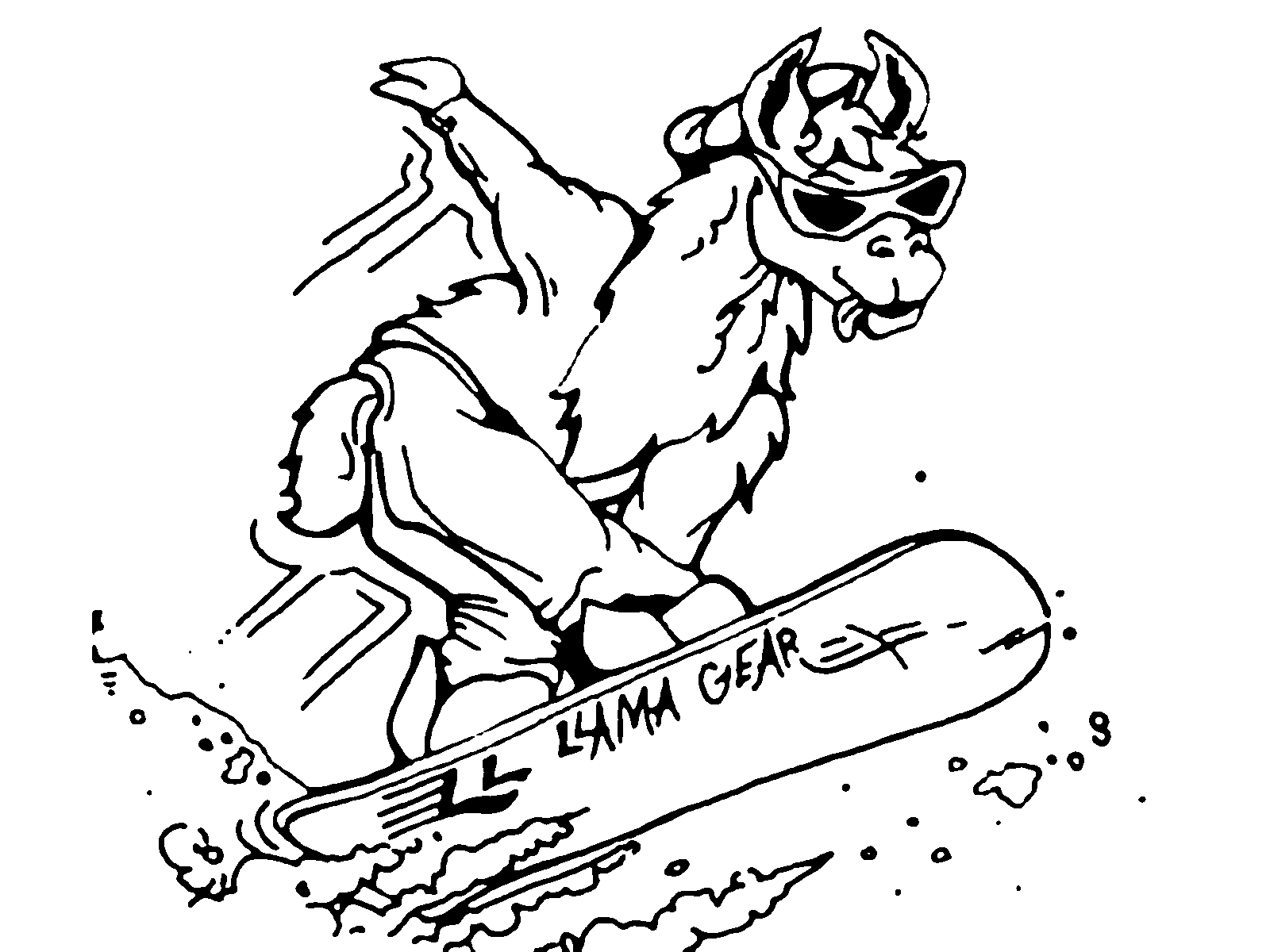 Source typeUnique information providedNews articlesBig picture, discovering common points of view on solar panels and budgetsBooksUnderstanding solar panel technologyMagazinesAvailability and pricing of solar panel installationsSurveysPublic feeling towards solar panels and government rebatesInterviewsExpert opinions on government budgets or technologiesSource typeWhere to findHow to find informationGeneral useBooksLocal libraryLibrary catalogueUnderstanding a topicMagazinesLocal libraryMagazine databaseTopic-specific opinionsAcademic journal University libraryJournal databaseDeeper informationWebsites*InternetSearch engineSurface informationNewspaperLocal libraryNewspaper databaseCurrent or past issuesPhotographsState libraryLibrary archivesPrimary source evidenceStatisticsInternetBureau of statisticsPrimary source dataInterviewsTalk to othersPhone or emailExpert opinionsField tripsDo it yourselfTake photos/videos/samplesSpecific primary dataSurveysDo it yourselfHand out or email surveysData about a populationEncyclopediaInternetDepends on encyclopediaSurface understanding